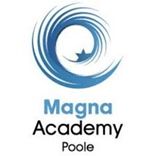 Additional Information:Recommended reading & activities list:Log on to BBC Bite size- select GCSE PE- select Edexcel spec: or use the link belowhttps://www.bbc.co.uk/bitesize/examspecs/zxbg39qRead, revise and take the test for each on the first six sections of Anatomy and physiology: 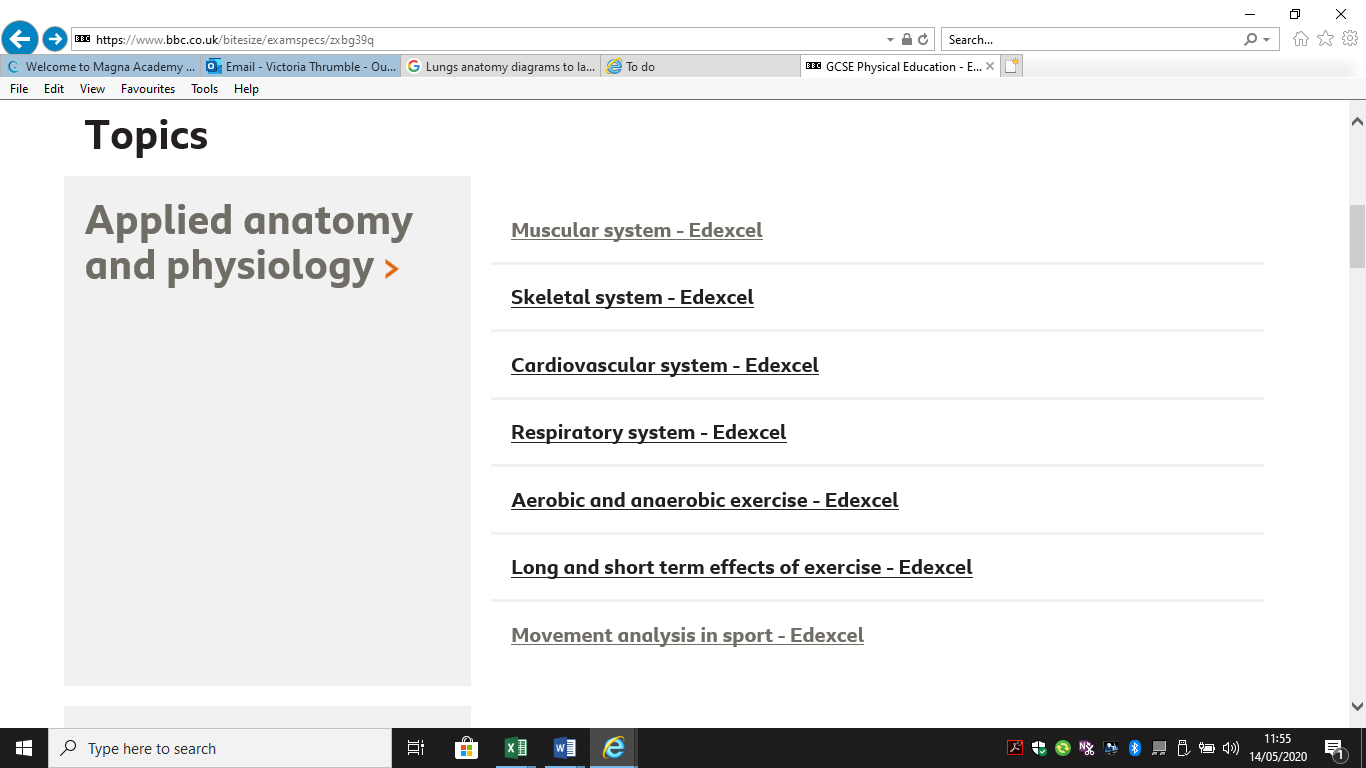 Use the resources provided to create a glossary of terms for unit 1, this will help with correct use of terminology. Required stationary and equipmentDouble ring blinder folder Dividers Plastic walletsUSB stick Pens, pencils and highlighters Essential resourcesPE Kit- a plain collared T-shit (ideally white), black shorts or tracksuits white socks and suitable trainers A working email account Things to considerThere are 2 written exams for this course (you will only have the one opportunity to retake these exams)There is a great deal of written work with this course You will need to complete all four units and pass the exams in order to pass the course The course is the equivalent to one A-level and is marked in Pass, Merit and Distinction.